Департамент образования города МосквыГосударственное бюджетное образовательное учреждение среднего профессионального образования Колледж малого бизнеса №48«Быть причастными к судьбе Отечества»Автор работы: Беляева Валентина Ивановна Студентка группы 3М1-10 Руководитель: Мельников Денис ВладимировичМосква 2012История знает немало завоевателей, пытавшихся, во что бы то ни стало поставить на колени наш народ. Многие пытались прибрать к рукам наши богатства, превратить Россию в вассала.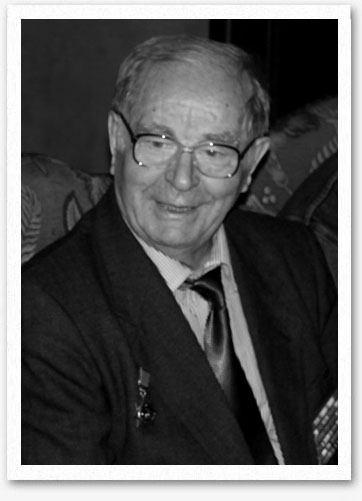 Кто только не приходил на нашу землю, не пытался сломить нас – монголо-татары, немецкие рыцари, прусские войска, шведская армия, войска Наполеона, фашистские полчища…Но не думали, что в нашем народе живет такая сила, неведомая для них – сила любви к своему Отечеству, ближнему своему. Эта сила объединила народ в единое государство, с ней захватчики встречались в каждом городке, каждой деревушке, в каждом человеке. Встретились и ушли, признав себя побежденными.Эту силу нужно сохранять и передавать от поколения к поколению не менее бережно, чем материальные богатства.Вот об одном человеке, в котором этой силы много, я и хотел бы рассказать.Зовут его Михаил Артемович Бурыкин. С ним я познакомился благодаря музею «Юные участники Великой Отечественной войны 1941-1945 гг.»Михаил Артемович родился в селе Хинель Брянской губернии в 1929 году. Значимость этого региона велика. Уходя в глубь веков, сразу вспоминается брянский боярин Пересвет – герой Куликовской битвы. Да и в новейшей истории губерния показала себя, как упорный форпост защиты Родины. Во время Великой Отечественной войны был создан Брянский фронт, который упорно защищал Брянск и Брянский железнодорожный узел. В результате враг был остановлен до октября 1941 г., что нарушило планы его планы; население развернуло подготовительные работы по сооружению укрепрайонов, формировало бронепоезда. Но самым большим вкладом в дело защиты родины стала деятельность партизанского движения в Брянских лесах. В Хинельской зоне была сосредоточена южная группа Брянских партизан, в состав которой входили партизаны Орловской, Курской, Сумской областей и бойцы Красной Армии, попавшие в окружение. Всего на Брянской земле действовали 60 тысяч партизан и подпольщиков, которые в 1943 году были сформированы в 27 бригад.Свою деятельность юного партизана-разведчика Михаил Бурыкин начал в 1941 года. Первое свое задание он выполнял вместе со своими наставниками – командиром роты Василием Худяковым и капитаном Астаховым. Удача сопутствовала партизанам и они много раз выводили бойцов из окружения, невредимыми возвращаясь назад. Позже он принимал участие в разведывательных операциях с вылазками до 50-60 километров в тыл врага. Так было, когда десять юных партизан успешно вошли в лагерь для военнопленных на станции Хутор-Михайловский для сбора данных о дислокации немецких войск и полицаев. Каждому участнику операции было разработано конкретное задание. Техническим оформлением операции выступил сформированный обоз из десяти подвод, загруженных сеном и соломой, под которыми был спрятан хлеб, картошка, сухари для военнопленных.Михаил Артемович участвовал во многих разведывательных операциях в селе Манчихина Буда, Эсмань, Муровань, Фотевиж Сумской области.В феврале 1942 года при выполнении разведывательного задания едва не случилась беда. Подходя с другом Владимиром Хохловым к селу, где дислоцировались немцы и мадьяры, они решили пойти разными дорогами. Вокруг было тихо, ребят никто не выдел. Внезапно Михаил увидел перед собой людей в военной форме и понял, что попал в западню. Мадьяры арестовали его, повели в штаб, где долго и безрезультатно допрашивали. Поняв тщетность своих попыток выведать у мальчика какую-либо информацию, штабной офицер отдал приказ о расстреле его на краю села.Рассказывает М. А. Бурыкин: «Я шел по лесу, опустив глаза… Говорят, в минуты безысходности люди вспоминают свое прошлое… Я в те страшные мгновения думал о будущем. Мне очень хотелось знать, какая будет жизнь после войны. И было горько, что я этого, по всей видимости не увижу».Но небесные силы не допустили несправедливости. В последнем доме села находился немецкий штаб. Вдруг дверь дома распахнулась, и его хозяйка, бабушка Жатикова, выйдя на улицу и увидев, что мадьяры ведут мальчика, бросилась им в ноги с криками: «Это мой внук! Это мой внук!». Из избы вышел пожилой немецкий офицер, отпустил команду мадьярам передать мальчика бабушке. Затем немец ввел его в комнату, усадил на стул, позвонил по телефону и долго разговаривал с кем-то. В конце концов все разрешилось благополучно, и Мишу снова отдали доброй жительнице села, его «бабушке». Той же ночью, с трудом понимая, как он преодолеет поставленный вокруг сала кордоны, юный партизан ушел в свой отряд, принеся ценнейшие сведения о дислокации вражеских сил в селе. Вскоре партизанский отряд нанес удар по захватчикам, и враги отступили из села.Много удачных и неудачных операций прошел Михаил Бурыкин в составе освободительных отрядов. Особенно тяжелой была работа на Хинельском партизанском аэродроме. Лето и зимой необходимо было заготовить сухие дрова для выкладки опознавательных знаков, служащих ориентирами для посадки самолетов с Большой земли. Приняв самолет, юные партизаны разгружали присланное вооружение и доставляли его в зону дислокации партизан. Летчики всегда утверждали, что партизанские костры горят более красным пламенем, чем ложные вражеские. За два года работы Михаила на аэродроме не было ни единого сбоя при приеме самолетов. Стоит отметить, что в работе на партизанском аэродроме большую роль играли узлы связи и радиоузлы, благодаря которым поддерживались связи с Большой землей, с аэродромами 101 и 102-го гвардейских авиационных полков с Брянским и Центральным фондами.Юный партизан Михаил Бурыкин принимал участие в развернутой отрядами сопротивления «Рельсовой войне» и операции «Концерт», проводимых в тылу врага во время подготовки Курской битвы. В феврале 1943 года брянские партизанские отряды были преобразованы в бригады, основная часть которых ушла в тыл врага, а другие влились в состав Брянского и Центрального фондов.В марте 1943 года рота под руководством Василия Худякова, где служил Михаил Бурыкин, несла удар врагу с тыла на реке Свопе около села Арбузово и влилась в 70-ю армию Центрального фонда. Во время перехода юный партизан Миша был ранен в голову и левую руку. После выхода на Большую землю он был отправлен в госпиталь ХППГ-4345, который располагался в селе Белицы Конашовского района Курской области.Быстро встав в строй после операции, Михаил Бурыкин стал в госпитале связанным. В то же самое время Центральный и Брянский фонды перешли к обороне, образовав Орловско-Курскую Дугу. В госпитале юному партизану вручили первую медаль – «Партизан Великой Отечественной войны» первой степени.Госпиталь являлся зеркалом событий, которые происходили на Центральном фронте с марта по начало июля 1943 года… А 5 июля 1943 года началась Курская битва, окончившаяся полной победой Красной Армии. Огромный вклад в эту победу внесли труженики тыла: ведь именно их трудом были созданы тысячи самолетов, танков и другой новейшей техники, еженощно поступавшей на огневые рубежи.Часть Красной Армии подошли к Днепру, госпиталь, где трудился юный Михаил Бурыкин, располагался неподалеку, в районе Браворей. Войска готовились к форсированию Днепра и взятию Киева. Мысли о присоединении к действующим частям были и у молодых партизан. Но неожиданно Михаила Бурыкина вызвал его командир и отдал приказ получить проездные документы и вновь отправиться на Курскую Дугу для подготовки к разминированию полей и уборки разбитой техники.  Одновременно командир дал юному партизану отеческий наказ о том, что каждый человек должен иметь профессию, и продолжить обучение следует любым путем, сдав замены за 6-ой и 7-ой классы и поступив в военное училище.Михаил Бурыкин выполнил приказ командира. После обучения минному делу он включился в работу по возвращению жизни освобожденным землям, очищая вместе со своими товарищами посевные земли от искореженной техники и установленных мин. Каждый из них понимал, что поля необходимо засеивать, убирать урожай, чтобы возводить былую довоенную счастливую жизнь. Они видели детей, женщин, стариков, которые надеялись на них. Саперам проходилось работать очень внимательно, однако потери были неизбежны. Уже на десятый день при разминировании противопехотной немецкой мины погиб Александр Багочев, чуть позднее не стало Александра Болошева, Николая Журина, Николая Воронцова, потерял глаза Александр Амелин, лишился правой руки Александр Кулинич…Многих его друзей выхватили из жизни черные вороны немецких мин. Но судьба и сдесь оказалась благосклонна к Михаилу, оградив его от смертельных осколков.В то же время, война, практически закончившись, покалечила и унесла многих родных Михаилу Бурыкину людей. При взятии Кенигсберга был тяжело ранен отец, на Курской Дуге погибли сестра и Марфа и пропали без вести два ее сына, Ваня и Коля, два двоюродных брата, Иван и Василий, погибли в Курской битве… во время карательных операций в 1942 году, проводимых фашистами против партизанских сел и поселков, были расстреляны мадьярами его тетя Клавдия, двоюродные сестры, Наташа и Екатерина, и пятеро племянников в возрасте до 10 лет…Не забывая наказ своего командира, полковника Нелюдина, он стал каждый вечер заниматься учебой. Очень помогли ему добрые и бескорыстные учителя – Тамара Альбертовна и Павла Петровна. В конце 1945 года Михаил Бурыкин успешно сдал экзамены за 7 классов и был направлен в Одесское морское училище им. Баранова. Но, быть может, находясь под впечатлением от Прохоровского танкового сражения, вскоре он обратился к командованию с просьбой перевести его во 2-е Киевское военное самоходно-артиллерийское училище им. М.Ф. Фрунзе.В 1947 году Михаил Бурыкин успешно закончил училище и демобилизовался в звании лейтенанта запаса, позже ему было присвоено воинское звание капитана. Так началась собственная мирная жизнь, тесно переплетенная с жизнью оживающей после Победы страны, в становлении которой Михаилу Бурыкину было суждено сыграть заметную роль.В 1947-1950 гг. он окончил с отличием Кокинский техникум по специальности «техник-строитель», в 1951 поступил в Московский институт инженеров городского строительства, который окончил в 1957 году, получив специальность «инженер-строитель». Позже будут и другие образовательные учреждения – Академия народного хозяйства при Совете Министров СССР, Университет марксизма-ленинизма, но специальность на всю жизнь Михаил Бурыкин выбрал еще в студенчестве – строитель.За время своей трудовой деятельности М.А. Бурыкин внес неоценимый вклад в послевоенное становление своей Родины, которую юным бойцом защищал от фашистских захватчиков. Стал участником проектирования и строительства многих объектов в Москве и строек Советского Союза.Много раз Михаил Артемович избирался депутатом Ленинградского, Киевского и Кунцевского районов г. Москвы.В настоящее время Михаил Бурыкин является членом президиума МТО Союза писателей России, представителем Региональной общественной организации писателей – участников Великой Отечественной войны, членом Исполкома МСПС, председателем Ревизионной комиссии РОО «Брянское землячество» в г. Москве. Поддерживает постоянную связь с администрацией Брянской области.